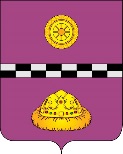 ПОСТАНОВЛЕНИЕ	от 10 февраля 2021г.	        №  49Руководствуясь статьей 10 Федерального закона от 28.12.2009 № 381-ФЗ «Об основах государственного регулирования торговой деятельности в Российской Федерации», Уставом муниципального образования муниципального района «Княжпогостский», постановлением администрации муниципального района «Княжпогостский» № 560 от 25.08.2020 «Об утверждении порядка размещения нестационарных торговых объектов на территории муниципального района «Княжпогостский» ПОСТАНОВЛЯЮ:1. Утвердить Порядок определения размера платы за право размещения сезонных нестационарных торговых объектов на территории муниципального района «Княжпогостский» согласно приложению к настоящему постановлению.2. Настоящее постановление вступает в силу со дня его принятия и подлежит размещению на официальном сайте муниципального района «Княжпогостский».3. Контроль за исполнением настоящего постановления возложить на  первого заместителя руководителя  администрации муниципального района «Княжпогостский» А.Л. Кулика.Глава МР «Княжпогостский» -руководитель администрации                                                            А.Л. НемчиновПриложениек постановлениюадминистрации МР «Княжпогостский»от 10.02.2021г. № 49ПОРЯДОК ОПРЕДЕЛЕНИЯ РАЗМЕРА ПЛАТЫ ЗА ПРАВО РАЗМЕЩЕНИЯНЕСТАЦИОНАРНЫХ ТОРГОВЫХ ОБЪЕКТОВНА ТЕРРИТОРИИ МУНИЦИПАЛЬНОГО РАЙОНА  «КНЯЖПОГОСТСКИЙ»1. Порядок определения размера платы за право размещения нестационарных торговых объектов на территории муниципального района «Княжпогостский» (далее - Порядок) устанавливает размер платы за право размещения нестационарных торговых объектов на территории муниципального образования муниципального района «Княжпогостский», расположенных на земельных участках, являющихся муниципальной собственностью, и на земельных участках, право собственности на которые не разграничено.2. Условия внесения платы за право размещения нестационарного торгового объекта определяются договором на право размещения нестационарного торгового объекта, заключаемым в определенном порядке размещения нестационарных торговых объектов на территории муниципального района «Княжпогостский».3. Размер платы определяется по формуле:S = Кассорт x Ксезон x К1, где:S - размер платы за право размещения нестационарных торговых объектов без оформления земельно-правовых отношений.К ассорт - базовый размер платы за право размещения сезонных нестационарных торговых объектов в зависимости от их вида, площади объекта и ассортимента товара согласно приложению № 1 к настоящему Порядку.К  сезон - коэффициент, учитывающий сезонность,(К сезон = 1,5 - с 1 апреля по 31 октября, корректируется пропорционально количеству дней размещения в конкурсной документации, Ксезон = 1,0 с 1 ноября по 31 марта, корректируется пропорционально количеству дней размещения в конкурсной документации, Ксезон = 2,0 - для круглогодичного периода, при размещении объекта на период 2 года коэффициент умножается на 2, на 3 года - на 3 и так далее);К1 - коэффициент, учитывающий территориальную зону, согласно приложению № 2 к настоящему Порядку.Размер платы за право размещения нестационарных торговых объектов без оформления земельно-правовых отношений (S) является начальной (минимальной) ценой и может увеличиваться по результатам проведения конкурсной процедуры.4. Расчет платы за право размещения нестационарного торгового объекта является обязательным приложением к договору на право размещения нестационарного торгового объекта.Приложение № 1к Порядку определения размера платы за право размещения нестационарных торговых объектов на территории муниципального района «Княжпогостский»ТАБЛИЦАРАЗМЕРА ПЛАТЫ ЗА ПРАВО РАЗМЕЩЕНИЯ НЕСТАЦИОНАРНЫХ ТОРГОВЫХОБЪЕКТОВ НА ТЕРРИТОРИИ МУНИЦИПАЛЬНОГО ОБРАЗОВАНИЯМУНИЦИПАЛЬНОГО РАЙОНА «КНЯЖПОГОСТСКИЙ»Приложение № 2 к Порядку определения размера платы за право размещения нестационарных торговых объектов на территории муниципального района «Княжпогостский»ТАБЛИЦАКОЭФФИЦИЕНТА, УЧИТЫВАЮЩЕГО ТЕРРИТОРИАЛЬНУЮ ЗОНУ (К1) Об утверждении порядка определения размера платы за право размещения нестационарных торговых объектов на территории муниципального района «Княжпогостский»N п/пАссортимент товаров, вид нестационарного торгового объекта с учетом площади объектаБазовый размер за 1 место (Кассорт), в рублях1.Мороженое, прохладительные напитки, квас, питьевая вода/квас в изотермических емкостях/выпечные изделия в промышленной упаковке/прием стеклотары, макулатуры, пластиковых и алюминиевых бутылок и т.п./воздушные шары, игрушки и т.п./попкорн, сладкая вата/бытовые услуги населению 1 0002.Фрукты, овощи, бахчевые 150003.Хвойные деревья, в т.ч. лапник/новогодние игрушки 30004.Прокат электромобилей (за штуку)3005.Прокат веломобилей и др. устройств на механической тяге (за штуку)1006.Аттракционы (игровые надувные комнаты, горки, батуты и т.п.) (за 1 место) 5 0007.Прокат спортинвентаря (лыжи, коньки и т.п.)3 0008.Канцелярские товары, газетно-журнальная продукция 7009.Летнее кафе (до 50 посадочных мест) без алкогольной продукции5 00010.Летнее кафе (до 50 мест) с розничной продажей алкогольной продукции15 00011.Залы летней посадки (до 15 посадочных мест)10 00012.Смешанный ассортимент товаров/продовольственные и непродовольственные товары, услуги, не поименованные отдельно/автоматы для мелкорозничной продажи товаров  6 000Территориальная зонаК1В пределах границ городского поселения «Емва», городского поселения «Синдор»2,0В пределах границ сельского поселения «Иоссер», сельского поселения «Мещура», сельского поселения «Тракт», сельского поселения «Серёгово», сельского поселения «Туръя», сельского поселения «Чинъяворык», сельского поселения «Шошка»1,1на межселенной территории муниципального района «Княжпогостский» 1,1